احكام و تعاليم فردى -  حضرت بهاءاللّه قرار حضرت اعلی را تأييد فرموده‌اندحضرت بهاءالله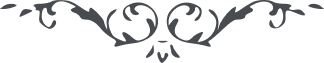 قـــــبلــهحضرت بهاءاللّه قرار حضرت اعلی را تأييد فرموده‌اندحضرت بهاءالله:1 – " يا ملأ البيان اتّقوا الرّحمن ثمّ انظروا ما أنزله في مقام آخر قال إنّما القبلة من يظهره الله متى ينقلب تنقلب إلى أن يستقرّ كذلك نزّل من لدن مالك القدر إذ أراد ذكر هذا المنظر الأكبر تفكّروا يا قوم ولا تكوننّ من الهآئمين لو تنكرونه بأهوآئكم إلى أيّة قبلة تتوجّهون يا معشر الغافلين تفكّروا في هذه الآية ثمّ انصفوا بالله لعلّ تجدون لئالي الأسرار من البحر الّذي تموّج باسمي العزيز المنيع "(كتاب اقدس – بند 137)بیت العدل:1 – " مقبل ، يعنی محلّی که نمازگزار به طرف آن توجّه می کند ، که قبله ناميده می شود . مفهوم قبله در اديان گذشته نيز موجود بوده است . قبله در ايّام پيشين اورشليم بود حضرت رسول اکرم آن را تغيير داده مکّه را قبله قرار فرمودند . دستور حضرت اعلی در کتاب بيان عربی در مورد قبله چنين است : انّما القبلة من يظهره اللّه متی ينقلب تنقلب الی ان يستقرّ. مضمون اين فقره را جمال اقدس ابهی در کتاب مستطاب اقدس ( بند ١٣٧) نقل و تأييد فرموده‌اند . همچنين در باره توجّه به قبله می فرمايند : در صلات حکم قبله ثابت )سؤال و جواب، فقرات ١٤ و ٦٧) ، ولی در مورد ساير ادعيه و اذکار افراد مختارند بهر سمتی که بخواهند توجّه نمايند " (كتاب اقدس – شرح 7)